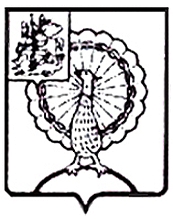 Совет депутатов городского округа СерпуховМосковской областиРЕШЕНИЕВ соответствии со статьей 72 Земельного кодекса Российской Федерации, Федеральными законами от 06.10.2003 № 131-ФЗ «Об общих принципах организации местного самоуправления в Российской Федерации», от 31.07.2020 № 248-ФЗ «О государственном контроле (надзоре) и муниципальном контроле в Российской Федерации», на основании Устава муниципального образования «Городской округ Серпухов Московской области», Совет депутатов городского округа Серпуховр е ш и л:Внести в решение Совета депутатов городского округа Серпухов от 01.12.2021 № 374/39 «Об утверждениииндикативныхи ключевыхпоказателей муниципального земельногоконтроляиихцелевыхзначений натерриториигородского округаСерпухов Московскойобласти» следующие изменения:1.1.  Раздел 2 «Ключевые показатели и их целевые значения» дополнить строками следующего содержания:«».2.     Настоящее решение вступает в силу с 01.03.2022.3.    Направить настоящее решение временно исполняющему обязанности Главы городского округа Серпухов, заместителю главы администрации              С.Н. Никитенко для подписания и официального опубликования (обнародования).4.Контроль за выполнением настоящего решения возложить на комиссию по перспективному развитию, экономике, научно-промышленной политике, строительству, предпринимательству и муниципальной собственности                  (Н.В. Ерёмина).Председатель Совета депутатов					И.Н. ЕрмаковВременно исполняющий обязанностиГлавы городского округа,заместитель главы администрации						С.Н. НикитенкоПодписано временно исполняющим обязанностиГлавы городского округа,заместителем главы администрации09.02.2022№ 414/44от 09.02.2022О внесении изменений в решение Совета депутатов городского округа Серпухов от 01.12.2021 № 374/39                              «Об утверждении индикативных и ключевых показателей муниципального земельного контроля и их целевых значений на территории городского округа Серпухов Московской области»Доля отмененных результатов контрольных мероприятий5 %Доля обоснованных жалоб на действия (бездействие) контрольного органа и (или) его должностного лица при проведении  контрольных мероприятий0 %